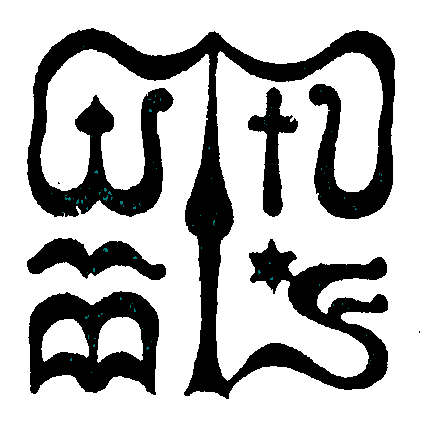 Wesley János Lelkészképző Főiskola john wesley theological collegeSZOCIÁLIS MUNKA SZAKTEREP-INFORMÁCIÓS ADATLAP AZ ADATLAPOT LEGYEN SZÍVES NYOMTATOTT NAGYBETŰVEL KITÖLTENI!A hallgató neve:Telefonszáma:E-mail cím:Évfolyam, tagozat:Szemeszter:A hallgató munkahelye:Beosztás:Gyakorlat típusa:Terepen töltött óraszám:Fogadó intézményi adatok:Neve:Címe:Telefonszám:E-mail cím:Az intézmény típusa:Az intézmény vezetőjének adatai:Intézményvezető neve:Értesítési címe:Telefonszáma:A tereptanár adatai:A tereptanár neve:Iskolai végzettsége:Szakmában töltött évek száma:Értesítési címe:E-mail cím:Telefonszáma:	